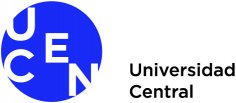 SOLICITUD DE ADMISIÓNDOCTORADO EN DERECHOEstimada/o postulante: Favor llenar todos los datos solicitados, sin excepción, en formato digital. Posteriormente enviar firmado en formato PDF.ANTECEDENTES PERSONALESESTUDIOS UNIVERSITARIOS REALIZADOSSi NO es licenciado en Derecho y/o Abogado: INDIQUE LOS CURSOS/DIPLOMADOS U GRADOS ACADÉMICOS DE FORMACIÓN EN DERECHOSI CUENTA CON FUENTES DE FINANCIAMIENTO PARA REALIZAR EL PROGRAMA, SEÑALAR:CARTAS DE REFERENCIAS SOLICITADASDeclaro que todos los datos contenidos en este documento son fidedignos y dispongo de los antecedentes objetivos para sustentarlos.Nombre completoNº CI o Pasaporte Fecha de nacimientoNacionalidadEstado civilProfesiónSituación laboral o cargo actual (estudia o trabaja):Jornada de trabajo semanalDireccionesLugar de Trabajo o Estudio (Empresa o Universidad)TeléfonoE-mailDirección particularCelularTeléfonoE-mailInstituciónFechasFechasTítulo, Grado o EspecialidadPaísInstituciónDesdemes/añoHastames/añoTítulo, Grado o EspecialidadPaísInstituciónFechaNombre y tipo de formaciónNotaNombre de Agencia u OrganismoContactoTeléfonoPaísMonto financiamientoFecha duraciónNombre completoTeléfonoEmailCiudadPaísFirmaFecha